E-mail this form to Dr. Leonore Findsen, LFINDSEN@purdue.edu, course coordinator for STAT 350.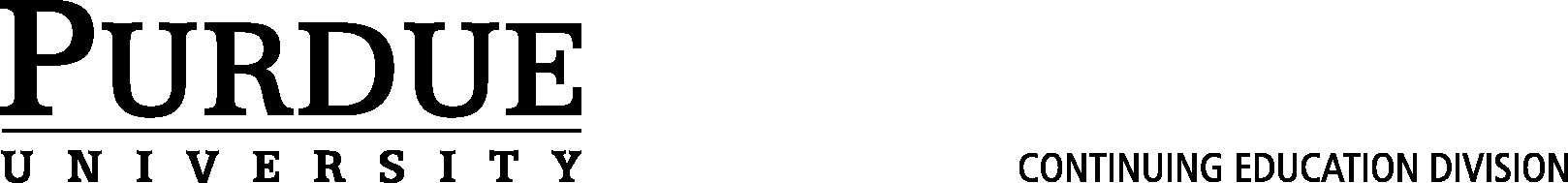 PROCTOR APPROVAL FORMCourse Name/Number ___________________________________________________	Student Name ______________________________      PUID ____________________Student e-mail address  ________________________________________Proctor Information – PLEASE PRINTName _____________________________________________________________Address ___________________________________________________________Title, position, or rank _______________________________________________Place of employment ________________________________________________Highest degree from an accredited college/university ___________________Name of college/university __________________________________________One of the following: Home phone _______________ Work phone ________________E-mail address _______________________________ Fax _________________Employment url ___________________________________________________How are you acquainted with the student? _______________________________Where will the exam be administered?  __________________________________The instructor will e-mail the proctor a day or two before each exam date with instructions and the exam.  The exam should be printed out for the student to take with a pencil. The exam should not be shared with the student before or after the proctoring time. After the exam is completed, the proctor immediately should scan/email OR fax the exam (including tables), cheat sheet and any scrap paper used back to the instructor and then also mail the original to the instructor as a back-up copy.   Who may not be a proctor:A friend or family member.Someone without at least a 4-year college degree.An immediate supervisor of the student.Someone without a professional e-mail address that includes the proctor’s name. (For example, johndoe@university.edu or johndoe@bigcompany.com are professional e-mail addresses, but johndoe@gmail.com or sales@bigcompany.com would not be acceptable e-mail addresses.)Someone without easy access to a scanner or a fax machine.Someone not fluent in English.  Someone not in the United States.Someone unwilling or unable to follow directions. (This includes a very busy person.)Use of an inappropriate proctor can lead to academic misconduct charges against the student.Please mark all that apply (at least one must be marked):__  Military testing, training, or education professional officer__  Military officer at least 2 ranks above student__  Community or area Learning Center professional staff__  Training/testing agency professional staff__  College/school/institute education professional staff, including Cooperative Extension__  Law enforcement training or education officer__  Correctional institution education or administration officer__  Human Resources professional staff	 (upon prior approval only)__  Workplace supervisor at least 2 levels above student (upon prior approval only)__  Other  __________________________________ (must have prior approval of the instructor)I have read and agree to follow the guidelines listed in this document. I agree to comply fully with examination instructions and proctoring guidelines. I find the policies, procedures, instructions, and arrangements agreeable.Student’s name (please print)			              Student’s signature      		Date  Proctor's signature			                                                                         Date